Publicado en 08192 el 15/03/2016 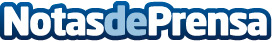 El comparador de empresas de transporte Clickline incorpora UPS a su plataformaEl portal ha añadido la empresa de transporte americana UPS a su base de datos para mejorar su oferta a nivel nacional e internacional. El comparador de servicios de transporte Clickline ha incorporado a la empresa americana United Parcel Service (UPS) a su plataforma para aumentar así la eficiencia de sus ofertas a nivel nacional, pero sobretodo en el panorama internacional. Con esta nueva empresa, Clickline cuenta ya con 14 empresas de transporte.Datos de contacto:Clickline Services Online902 10 10 80Nota de prensa publicada en: https://www.notasdeprensa.es/el-comparador-de-empresas-de-transporte Categorias: Internacional Telecomunicaciones Logística E-Commerce Consumo http://www.notasdeprensa.es